معاهدة التعاون بشأن البراءاتالفريق العاملالدورة الحادية عشرةجنيف، من 18 إلى 22 يونيو 2018مشروع جدول الأعمال المعدَّلمن إعداد الأمانةافتتاح الدورةانتخاب الرئيس ونائبي الرئيساعتماد جدول الأعمالإحصاءات قطاع معاهدة التعاون بشأن البراءاتاستقصاء لآراء مستخدمي معاهدة التعاون بشأن البراءاتاجتماع الإدارات الدولية العاملة في ظل معاهدة التعاون بشأن البراءات: تقرير عن الدورة الخامسة والعشرينالخدمات الشبكية لمعاهدة التعاون بشأن البراءاتملاحظات الاطراف الأخرىأنظمة للمساعدة على دخول المرحلة الوطنية تقرير عن توفير بيانات دخول المرحلة الوطنية وفقا للقاعدة 95تطوير نظام البراءات في المستقبلالطلبات الدولية المتصلة بعقوبات مجلس الأمن التابع للأمم المتحدةتقرير مرحلي: مشروع تجريبي بشأن مقاصة رسوم معاهدة البراءاتتخفيضات الرسوم لبعض مودِعي الطلبات من بعض البلدان، لا سيما البلدان النامية والبلدان الأقل نموًا(أ)	سياسة رسوم لمعاهدة التعاون بشأن البراءات لتحفيز إيداع البراءات من قبل الجامعات:"1"	تقرير من حلقة العمل"2"	اقتراح بشأن وضع سياسة رسوم لمعاهدة التعاون بشأن البراءات لتحفيز إيداع البراءات من قبل جامعات من بعض البلدان، لا سيما البلدان النامية والبلدان الأقل نموا(ب)	تحديث التقرير المرحلي بشأن تنفيذ تغييرات على تخفيضات الرسومتنسيق المساعدة التقنية في إطار معاهدة التعاون بشأن البراءاتتدريب فاحصي البراءات(أ)	دراسة استقصائية حول تدريب فاحصي البراءات(ب)	التنسيق في مجال تدريب فاحصي البراءاتتضمين العناصر أو الأجزاء الناقصة بالإحالة  (أ)	تقرير من حلقة العمل(ب)	شروط تصويب الطلب الدولي في حال إيداع عناصر أو أجزاء "عن خطأ"إحالة مهمات المكتب المعيَّن والمختاروسائل الحماية في حالة انقطاع الاتصال الذي يؤثر في المكاتبالبدء المبكّر للفصل الثاني من معاهدة البراءاتالمشروع الرائد للبحث والفحص التعاونيين في إطار معاهدة التعاون بشأن البراءات: تقرير مرحليالحد الأدنى للوثائق المنصوص عليها في معاهدة التعاون بشأن البراءات: تقرير مرحلياستمارة طلب التعيين كإدارة للبحث الدولي وإدارة للفحص التمهيدي الدولي في إطار معاهدة التعاون بشأن البراءاتمعايير الكشف التسلسلي بناء على معاهدة التعاون بشأن البراءات(أ)	فرقة العمل المعنية بقوائم الكشف التسلسلي: تقرير مرحلي(ب)	تنفيذ معيار الويبو ST.26 في معاهدة التعاون بشأن البراءاتاستخدام رموز التصنيف الوطني في الطلبات الدوليةلغات الترجمة الفورية المستخدمة في دورات الفريق العامل لمعاهدة التعاون بشأن البراءاتمسائل أخرىملخص الرئيساختتام الدورة[نهاية الوثيقة]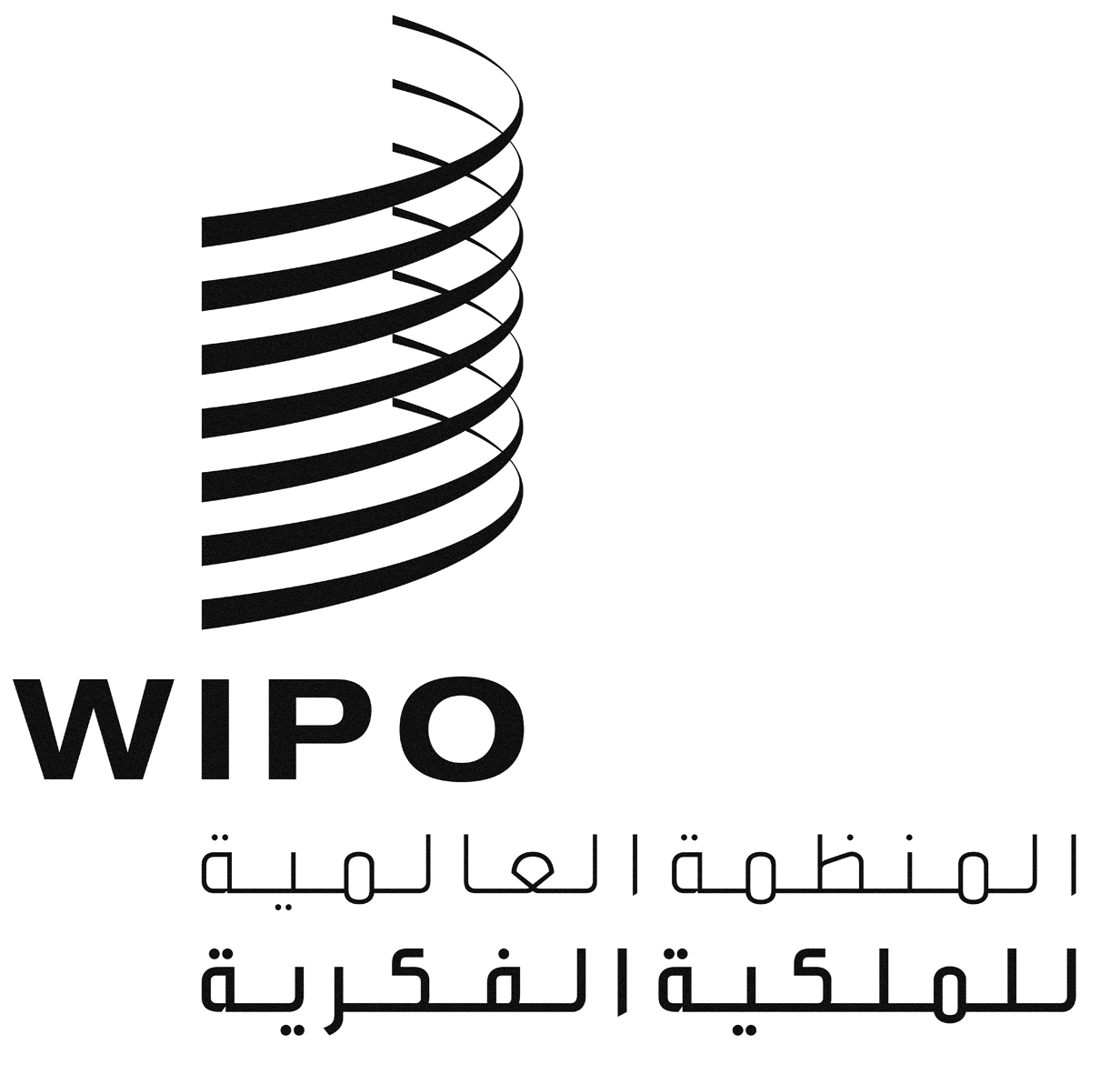 APCT/WG/11/1 PROV.2PCT/WG/11/1 PROV.2PCT/WG/11/1 PROV.2الأصل: بالإنكليزيةالأصل: بالإنكليزيةالأصل: بالإنكليزيةالتاريخ: 19 أبريل 2018التاريخ: 19 أبريل 2018التاريخ: 19 أبريل 2018